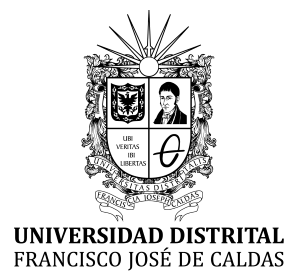 Título del Trabajo de GradoNombre EstudianteUniversidad Distrital Francisco José de Caldas Facultad de Ciencias y EducaciónMaestría en Educación en TecnologíaBogotá2021Título del Trabajo de GradoNombre EstudianteTrabajo de Grado para optar por el título de Magíster en Educación en TecnologíaModalidad: ProfundizaciónDirectorDoctor(a)…Universidad Distrital Francisco José de Caldas Facultad de Ciencias y EducaciónMaestría en Educación en TecnologíaBogotá2021ARTÍCULO 23, RESOLUCIÓN #13 DE 1946 “La Universidad no se hace responsable por los conceptos emitidos por sus alumnos en sus trabajos de tesis. Sólo velará porque no se publique nada contrario al dogma y a la moral católica y porque las tesis no contengan ataques personales contra persona alguna, antes bien se vean en ellas el anhelo de buscar la verdad y la justicia”Dedicatoria	Dedico este trabajo de grado a ....  Agradecimientos	Agradecido con… A todos los profesores de la Maestría en Educación en Tecnología por sus valiosas enseñanzas durante todo este….Introducción [4 Hojas]MotivaciónContexto del problemaObjetivosDescripción de capítulosEstado del Arte [5 Hojas]	IntroducciónMetodología de revisión de antecedentesSección 1.Sección 2. Sección n.Marco Teórico [5 Hojas]	IntroducciónConcepto Relevante 1: CognitivoConcepto Relevante 2: TecnológicoConcepto Relevante 3: Pedagógico y DidácticoSección n.	ConclusionesDiseño Conceptual Pedagógico-Tecnológico [3 Hojas]	IntroducciónDiagrama: Articulación cognitiva, pedagógica-didáctica, tecnológica.Construcción Teórica de la articulaciónSección n.	ConclusionesImplementación Tecnológica [5 Hojas]	Introducción…Sección 1.Sección 2.Sección 3.	Conclusiones…Validación [7 Hojas]	Introducción…Descripción del diseño metodológicoDescripción de la implementaciónOtra SecciónConclusiones…Análisis de Resultados [10 Hojas]	Introducción…Sección 1.Sección 2. Sección 3.Sección n.ConclusionesConclusiones [2 Hojas]Respuesta a pregunta orientadoraRespuesta a objetivo específico 1 (Diseñar)Respuesta a objetivo específico 1 (Implementar)Respuesta a objetivo específico 1 (Validar)La gran conclusiónTrabajos Futuros [1/2 Hoja]Anexos [n Hojas]